屈臣氏店铺选址分析报告一、屈臣氏简介屈臣氏是长江和记有限公司旗下的国际零售及食品制造机构，业务遍布24个国家/地区，共经营超过12000间零售商店，聘用117,000名员工。集团涉及的商品包括有保健产品、美容产品、香水、化妆品、日用、食品、饮品、电子产品、洋酒及机场零售业务。屈臣氏在中国200多个城市拥有超过1000家店铺和三千万名会员，是中国目前最大的保健及美容产品零售连锁店。二、屈臣氏选址的方向及店铺要求（一）选址方向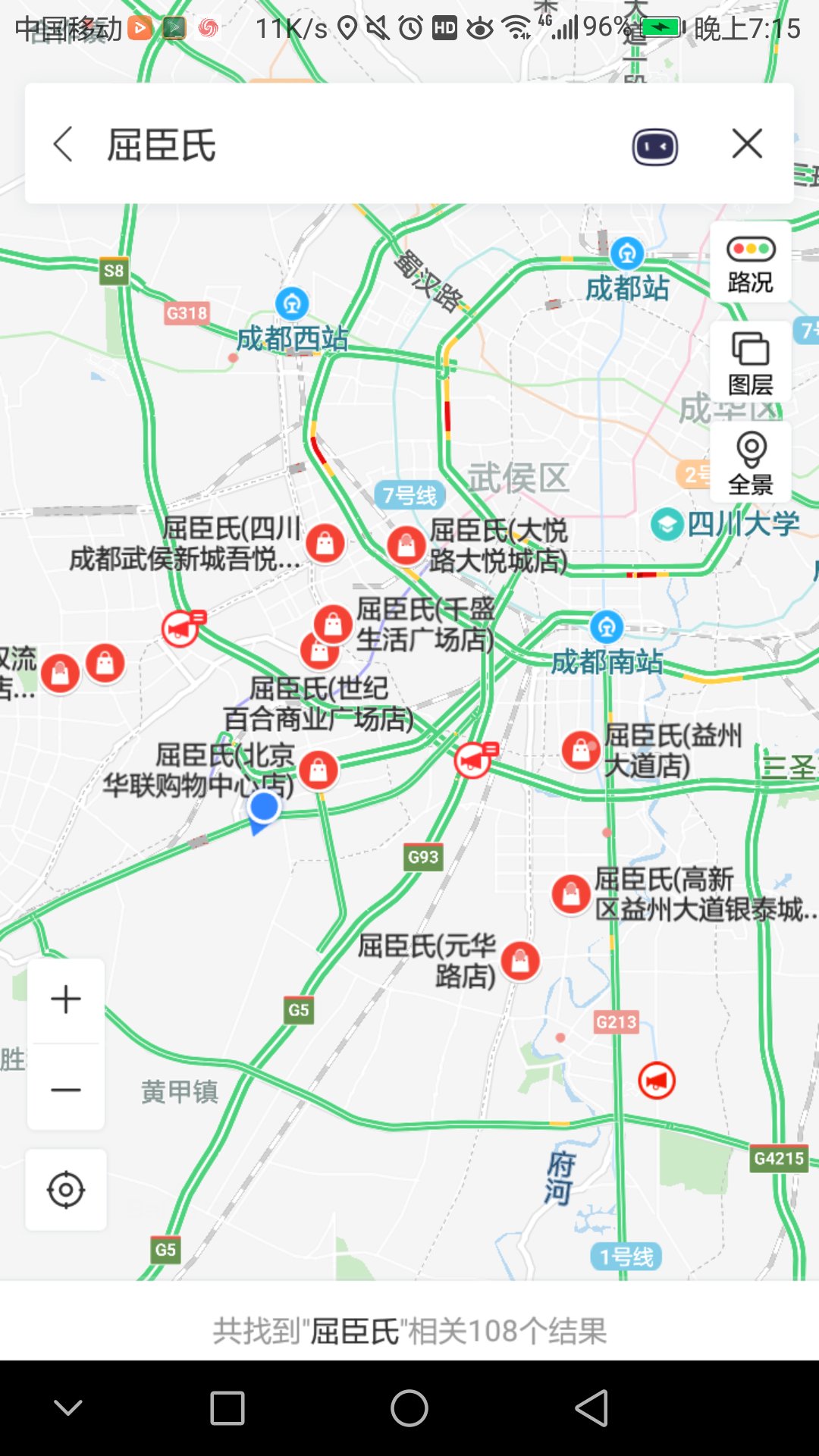 1.人流量集中的街道，办公楼，如航空港华联超市一楼，附近小区众多，人流量大2.大型百货商店、超大型卖场、大型商业中心，如成都屈臣氏空港店，靠近北京华联超市3.与星巴克、汉堡王等有相同消费人群的商业靠近4.中心城市的地铁沿线5.居住人口大的小区（二）选址要求分为街铺店和非街铺店，面积在200-500平米之间。对于街铺店，最好在一楼，有独立的进出口，形象展示好。临主干道，人流量集中，可视性好，有较好的招牌广告位。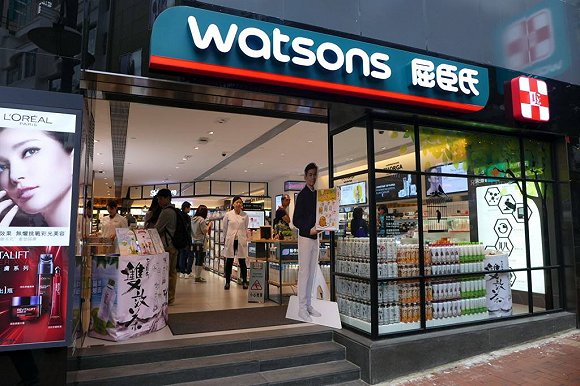 对于非街铺店，必须在人流量通道上，并且具有相当醒目的广告位和招牌。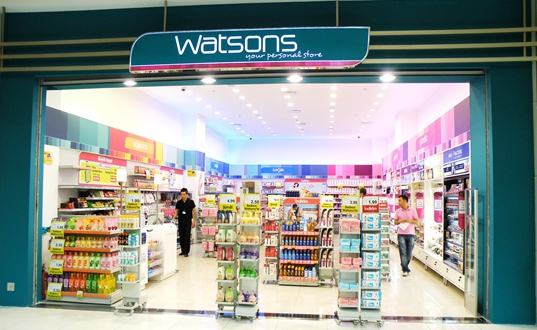 三、店址、商圈、销售额的分析（以航空港中心店为例）屈臣氏选择首先考虑的是目标消费群密度，捕捉率和租金成本目标消费者有效数量=目标消费群密度*捕捉率一般，屈臣氏预估捕捉率在8%-10%之间，通过这个可以计算出屈臣氏的预计销售额.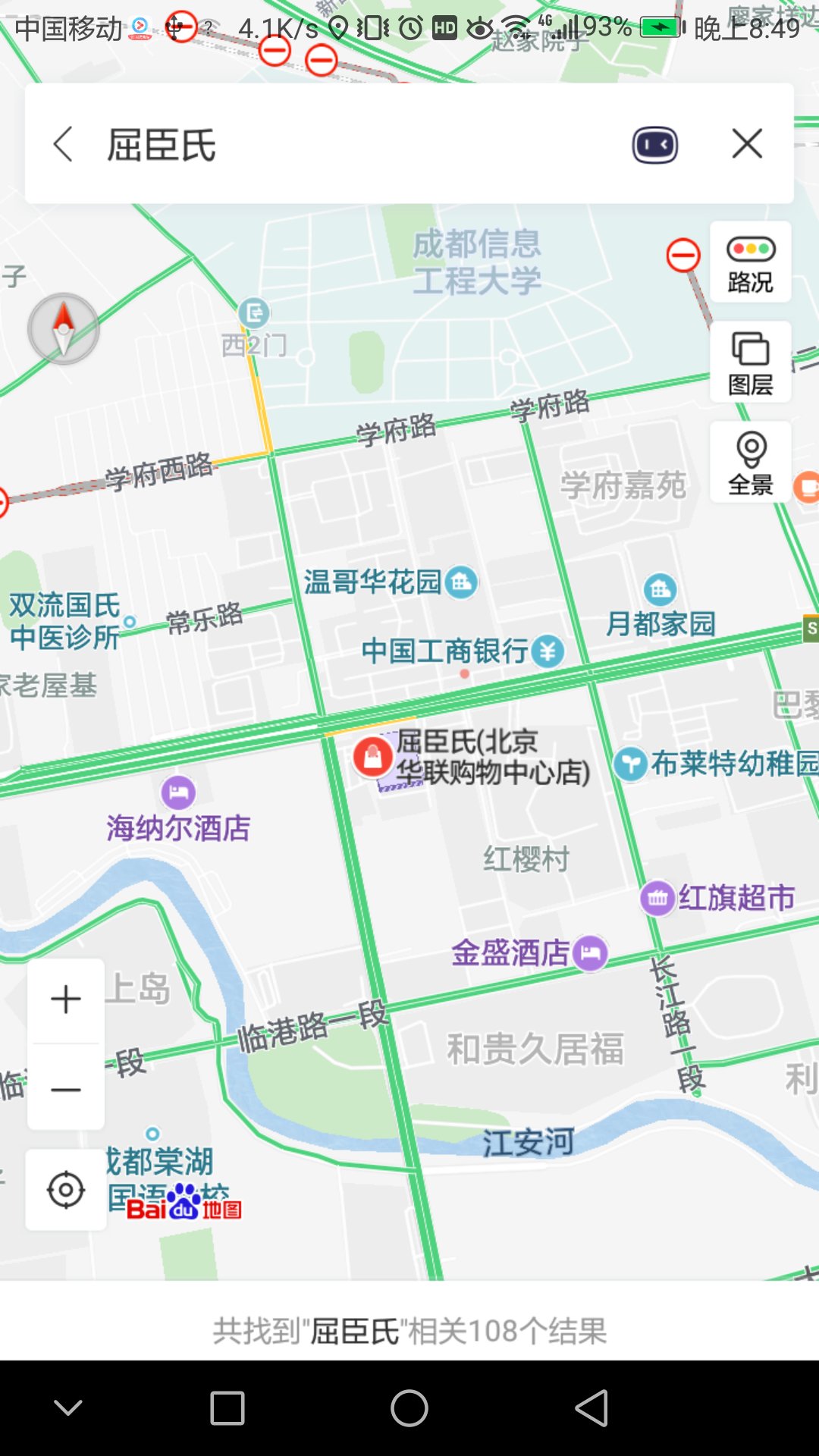 屈臣氏航空港中心店位于锦华路二段与机场高速的交叉路口，与北京华联大型综合超市毗邻位于5个居民小区的中心（温哥华花园、学府嘉苑、久居福等）、2所高校（西南民族大学、成都信息工程大学）附近。具体位置位于一楼，拥有独立的出入口，标牌醒目，清晰可见。影响选址的因素：（1）商圈繁荣度从商圈热力图中可以看出，屈臣氏在华联空港中心店位于商圈的正中心，占据有利的地理位置。从商圈繁荣指数可以看出，商圈成熟度指数和竞争指数高，交通以公路为主，没有地铁等大流量的其他交通方式，指数偏低，附近小区众多，人口聚集指数较高。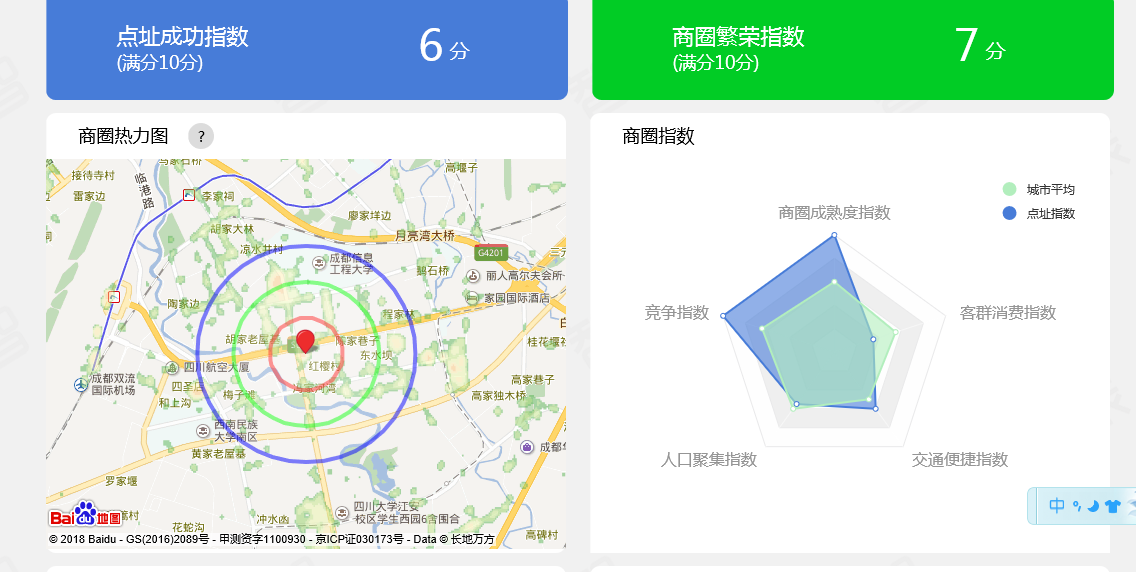 （2）商圈类型及租金航空港中心店的商圈类型属于综合商圈，购物占比23.47%，服务类占比28.57%，休闲占比12.25%，餐饮占比35.71%，商圈服务种类齐全，均匀分布。常住居民49804户，白领人数38800人，属于人口集聚型。商圈租金38元/平米/月，租金是屈臣氏选址首先考虑的因素之一，因此符合屈臣氏的选址要求。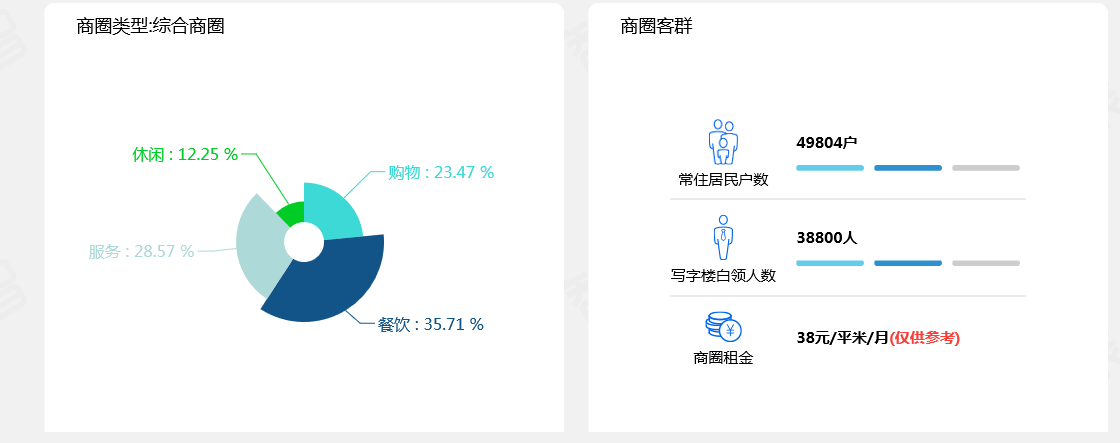 （3）商圈覆盖人群航空港商圈住宅小区总数54个，商圈内合计户数49804户，以中大型小区为主，人口密度为21.3千人/平公里，属于人口密集型。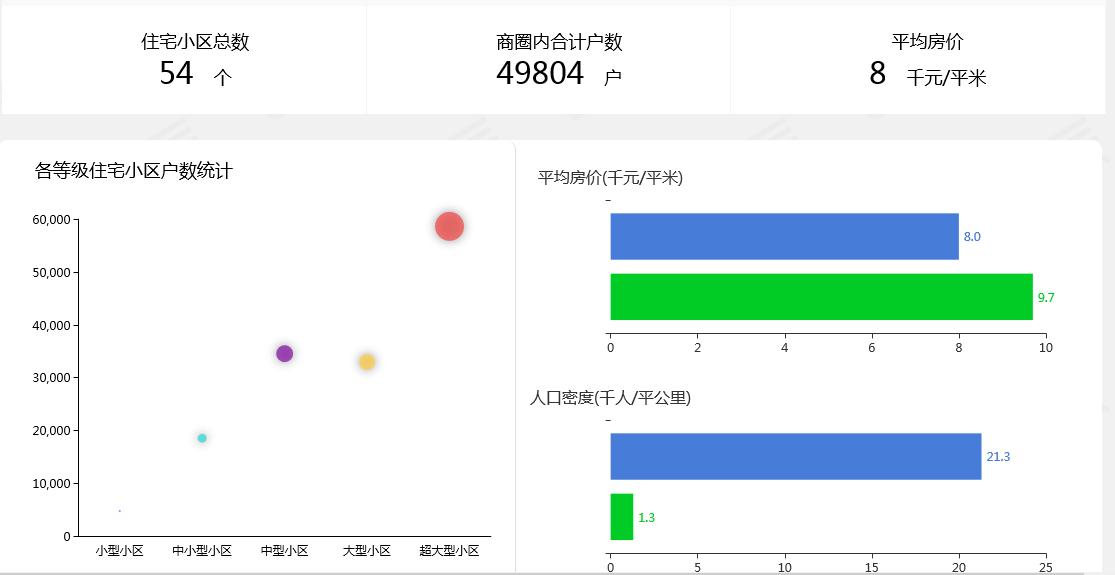 （4）商圈覆盖范围自中心向四周同心圆扩散，2000m为半径覆盖周围的所有人群。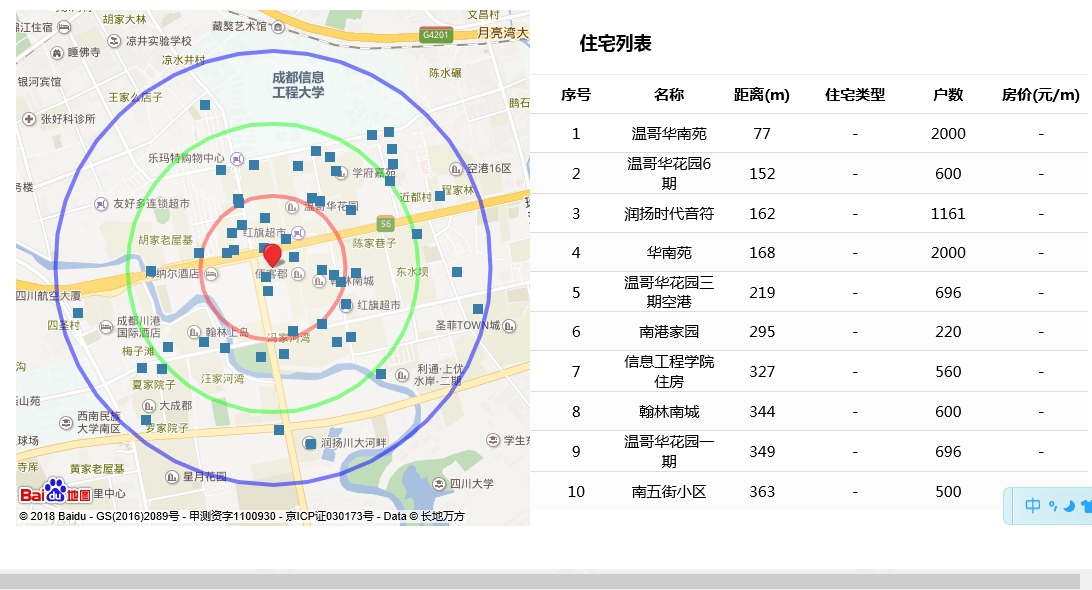 （5）主力消费人群屈臣氏的消费人群主要集中在18-35岁之间，多为学生与上班族。航空港商圈主要办公楼2栋，可容纳38800名白领上班族，附近有两所大学，西南民族大学、成都信息工程大学，总人数超过6W人，消费指数高，而且屈臣氏的产品符合这两大类人群的期望，复购指数高。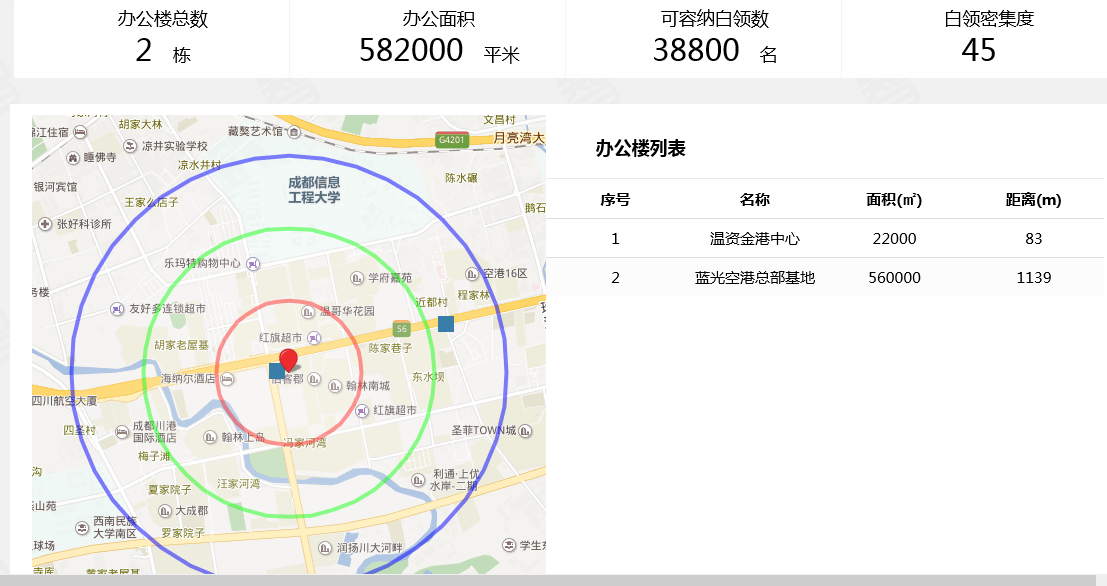 （6）购物关键数据统计显示，航空港商圈覆盖范围内超市18个，商铺453个，集市22个，家电数码23个，家居建材66个，其他零售132个，购物成熟度为100分。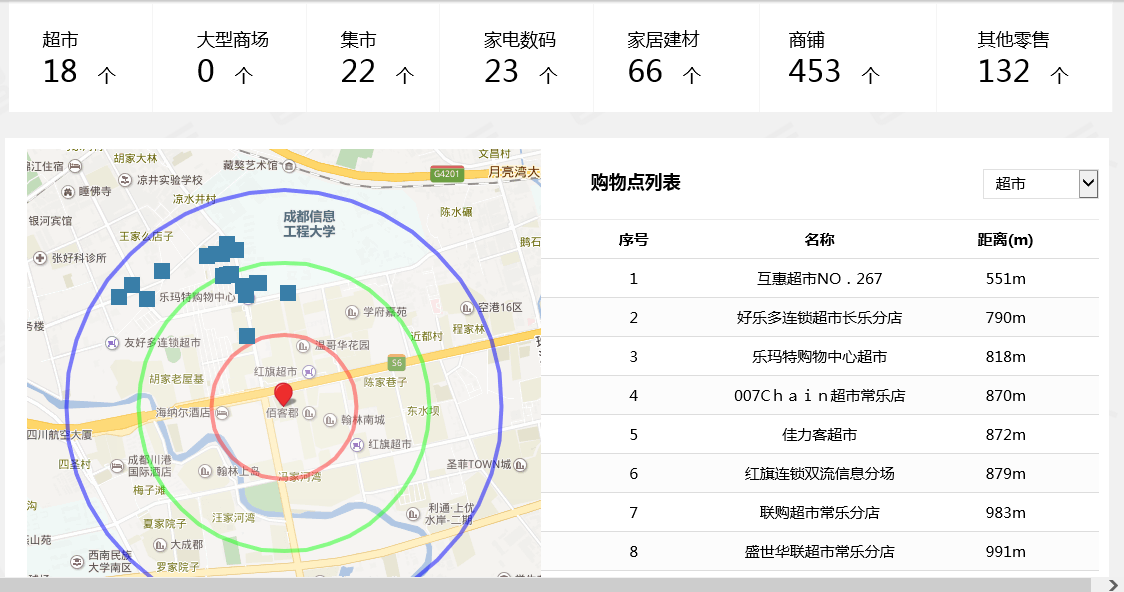 。（7）交通便捷指数附近公交站87个，停车场30个，交通便捷，方便购物。屈臣氏位于华联购物中心一楼，洪亮购物中心拥有地下停车场和地上停车场，同时位于锦华路二段与机场高速的交汇处，两边皆有公交车站，为购物提供良好的交通条件。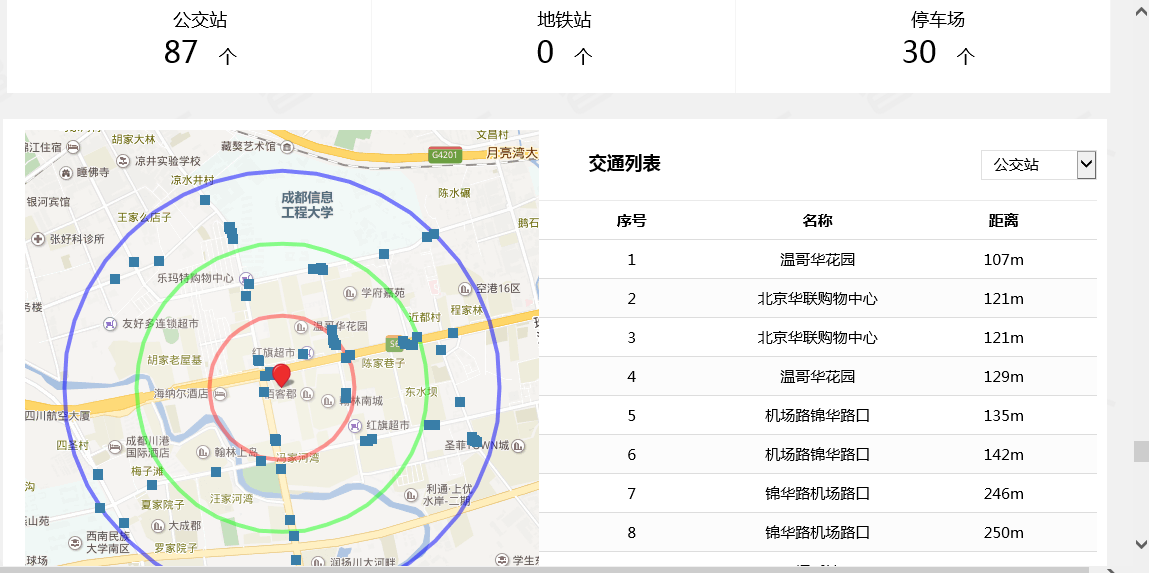 商圈客群画像商圈男女比例约为6:4，18-35岁累计占比85%，文化程度在大专以上累计占比88%，学生和上班族累计占比90%以上，符合屈臣氏对于主目标客户群的定位。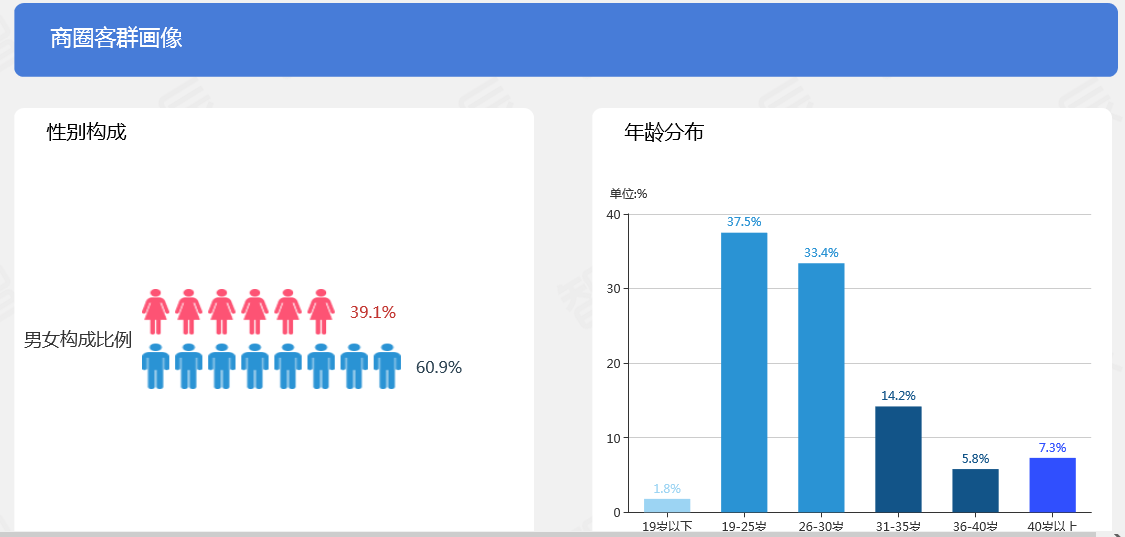 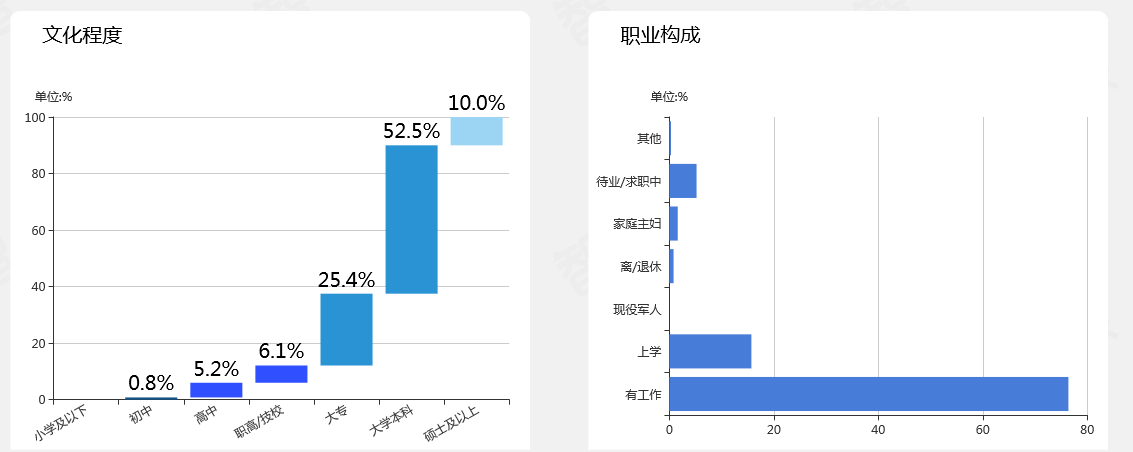 商圈个人收入2000-6000元收入的人群累计占比47.5%，6000-10000元收入的人群累计占比18.5%，收入水平中等偏上，消费能力强，屈臣氏的产品价位集中在100-400元之间，符合这类收入人群的消费水平。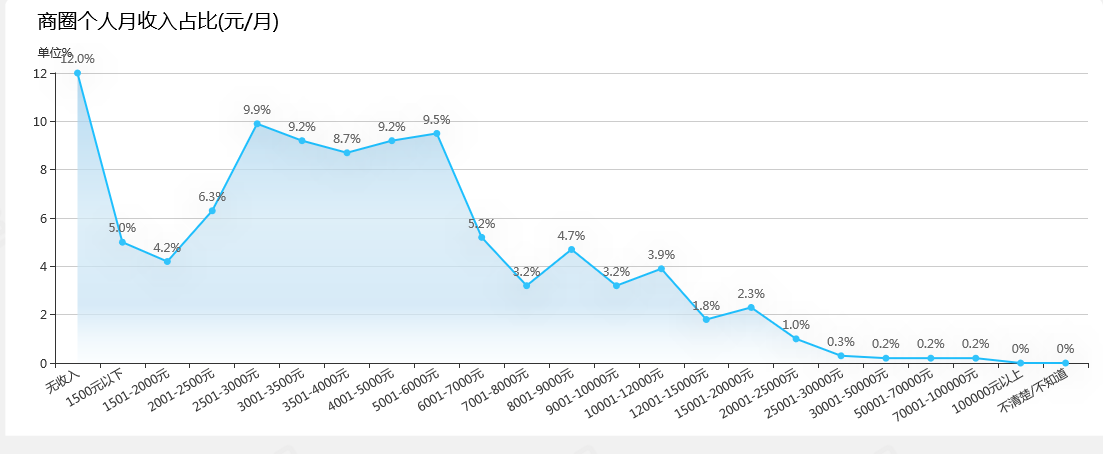 总结屈臣氏综合考量的因素有地理位置、商圈、消费水平，竞争压力、客户群体。选址首要考虑的三个因素：目标消费群密度、捕捉率和租金，这些因素是必不可少的。店铺选址应该综合考量各个因素，选出最佳位置，满足消费者需求，创造利益的最大化。[参考资料]http://www.shangquanshow.com/app/basic/main.jsp#商圈秀提供数据支持https://baike.baidu.com/item/%E5%B1%88%E8%87%A3%E6%B0%8F/1024844?fr=aladdin屈臣氏百度百科